Science Student’s Association Meeting Attendance 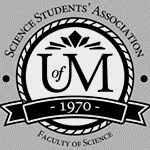 August 13th, 2019Science Student’s Association Meeting MinutesAugust 13th, 2019Called to Order: 6:08 PM
MotionsAugust 13th 2019Position Name PresentPresident Justin LinYesVice PresidentEric VasasNo (Regrets, Proxy: Mrittika Deb)ChairpersonDavid ChamberlainYesSecretaryTristan RohatynskyYesSenatorJaime McNichollYesSenatorKatelyn CasallaYesSenatorKristine MacalinaoYesUMSU RepresentativeBrendan ScottYesUMSU RepresentativeChloe McElheronYesUMSU RepresentativeDani StackiwNo (Regrets, Proxy: Savannah Szocs)UMSU RepresentativeMatt RakarYesAccessibility RepresentativePendingN/AIndigenous Students’ RepresentativeGillian McIvorYesInternational Students’ RepresentativeJuanita GarciaNo (Regrets, Proxy: Dustin Erickson)LGBTTQ* RepresentativePendingN/AWomen’s RepresentativeEmily KaloNo (Regrets, No Proxy)TreasurerJustin CruzYesDirector of AcademicsTyler SzunYesDirector of CommunicationsSavannah SzocsYesDirector of Special EventsSerena PhillipsYesDirector of Student ServicesMrittika DebYesExecutive Assistant/Communications Programmer Dustin EricksonYesAcademic ProgrammerStuti GuptaYesAcademic Programmer Tino DogoYesLounge ProgrammerWilliam KongYesSpecial Events ProgrammerDana SegalNo (Regrets)Special Events ProgrammerDemi AndromidasNo (Regrets)Special Events ProgrammerSelina AudinoNo (Regrets)Student Services ProgrammerKanso AlakaYesStudent Services ProgrammerShelly LamYesApproval of Agenda  Brendan Scott motions to approve the agenda, Chloe McElheron seconds; Motion passed. Acknowledgement to use of Treaty Land  Gillian McIvor acknowledges that we are meeting on treaty land. Approval of Minutes  Justin Lin motions to approve the previous meeting minutes with the following amendments, as such to change the attendance as such that Emily Kalo and Dana Segal’s absences will be excused (with regrets). Both Dana and Emily sent in regrets for previous meetingDana Segal’s absence is excused in previous meeting’s minutesEmily Kalo’s excusal is to be determined as no proxy was designatedAbsence will remain as not excused, but may be subject to change Excusal will be determined by Executive Team at their next meetingSavannah Szocs seconds; Motion passed. Committee Reports ExecutiveNo reportBy-LawsNo reportCouncillor Reports Special Events Serena Phillips Reports:Update on Rentals for Faculty of Science OrientationTwo invoices, still waiting on oneCurrently have the invoices for the Inflatable Obstacle Course and Dunk TankDo we want to pay the two current invoices in full or just pay for half?Will pay in full Serena Phillips motions to approve $1135.50 for the Dunk Tank and the Inflatable Obstacle CastleChloe McElheron seconds; Motion passedInflatable Obstacle Course and Dunk Tank rental information are detailed below:----- Inflatable Obstacle Course Rental Info -----PARTYWORKS INTERACTIVE GAMES	RENTAL AGREEMENTE-mail: info@winnipegpartyworks.comTERMS AND CONDITIONSDEPOSIT – A 50% deposit is required in advance to secure the equipment and services agreed upon.  Equipment and services shall not be reserved until the Rental Agreement is signed and the 50% deposit is received by Partyworks Interactive Games.  The remaining balance is due the day of the event prior to the start of set up operations.CANCELLATION – The 50% deposit is non-refundable if the equipment and services are cancelled within 90 days of the scheduled event.PERMITS AND LICENSES – If required, the undersigned (the renter) shall arrange for and assume the costs for any city or provincial permits or licenses.EQUIPMENT SUBSTITUTION – Every effort will be made to have the equipment originally requested at the event, however Partyworks Interactive Games reserves the right to substitute equipment of equal or greater value for the event.  If equipment cannot be substituted, Partyworks Interactive Games will refund the 50% deposit and the renter agrees that Partyworks Interactive Games will not be held liable for any further loss related to the event.EQUIPMENT MAINTENANCE – A total of 20 minutes of maintenance time shall be allowed during each 4 hours of operation or portion thereof for each piece of equipment.  RAIN POLICY – Cancellation of an event due to rain is at the discretion of Partyworks Interactive Games.  If an event is cancelled due to rain, the following shall apply:If cancelled prior to any preparation for the event – the 50% deposit shall be credited for future rentals and no further payment is required for the cancelled event;If cancelled after preparation and/or set up have begun but before the scheduled start time – 25% of the total event cost shall be due and payable;Once operational:	*If cancelled up to 59 minutes after the scheduled start time – 50% of the total event cost is due and payable.*If cancelled after more than one hour – the full balance of payment owing shall be due and payable.OVERTIME RATES – Overtime rates shall be calculated based on the original duration and total event cost and shall be charged for each hour or portion thereof for equipment kept in operation beyond the scheduled end time.TRAVEL FEE – If an event is held outside of the perimeter of Winnipeg, the renter is responsible for all costs associated with transportation, labour, accommodations and food expenses incurred by Partyworks Interactive Games. INDEMNIFICATION – The renter shall hold harmless and indemnify Partyworks Interactive Games, its officers, employees, agents, assignees and sub-contractors from any and all injury or claim that may occur as a result of use of the equipment or services, except in the case of gross negligence on behalf of Partyworks Interactive Games.INSURANCE – Partyworks Interactive Games carries a minimum of $2 million per occurrence of insurance.I, THE UNDERSIGNED RENTER, ACKNOWLEDGE THAT I HAVE READ, UNDERSTAND AND ACCEPT THE ABOVE TERMS AND CONDITIONS REGARDING THE RENTAL AND USE OF THE SAID EQUIPMENT AND SERVICES.In order to secure the event booking, please retain one copy of this Agreement for the Renter’s records and return one original signed copy and the deposit to Partyworks Interactive Games.----- Dunk Tank Rental Info -----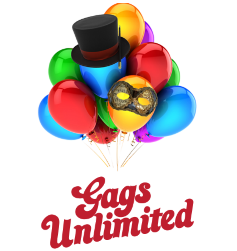 209 Osborne St.Winnipeg, MB R3L1Z4204 453 0133enquiries@gagsunlimited.comRENTAL COST  $150.00 per 5 hours (including fill and drain time) each additional hour is $25.00. If booking for more than one day Daily Rental is $250.00 *taxes and delivery not included*(There is no longer a discount for schools, day cares, community clubs, and churches)DELIVERY/PICKUP COST $75.00 within Winnipeg limits ($30.00 extra for holiday/long weekend deliveries)Out of town deliveries are charged are based on KMsOur deliveries start after 9 am. Our pickup cut off time is 8 pm. Special arrangements are subject to added fees.DUNK TANK DETAILS Tank diameter 5ftWidth 5’6ftCanvas arm 6ft Height 8ftWeight (Empty) 385lbs Weight (Full) 4385lbs Holds 400 Gallons of WaterBall Hitch 1 7/8DIY PICKUP AND SET UPSome customers may qualify to pick up and set up their dunk tankSpecial arrangements must be made. A $30.00 fee is required for the option to pick up and return the dunk tank.Client is responsible for filling and draining You fill it with water using a garden hose 1 hour to fill.When you are finished, you open the valve at the back of the tank, and it will take 30 mins to drain. If the tank is not drained at the agreed pick up, you will be charged an additional $30.00.  fee the delayed pick up.We will require the following info in order to complete the invoice -Phone & Cell Numbers -Mailing & Delivery Address-Delivery drop off & Pick up Times -Name of Contact Person on Site and phone number-Email-A valid credit card number is required on file for all rentals and is destroyed after the items are return without damage.We deliver the Dunk Tank and balls as close as we possible to the agreed time.We will set it up and show you how to operate it.INVOICING An invoice will be sent to you with a request for 50% deposit to confirm the booking. The remaining balance is due at the time of delivery. Your requested date will not be guaranteed without a deposit.Eg:  Dunk tank $150 + Delivery $75 + tax $23.25 = $248.25     Deposit required    $124.12Payments are accepted by Cash, Cheque or Credit Card. Cheques are made payable to Gags Unlimited.Cancelations FeesFor cancelations due to weather 		$50.00For cancelations otherwise 			50% deposit retainedClient is responsible to call for cancelations at least 24 hours prior to delivery. An answering machine message at 204 453 0133 is a valid cancelation method. Failure to cancel forfeits the entire deposit.AcademicsNo report Lounge ProgrammingNo report Community RepresentativesNo report LGBTTQ*No report Women’s No report Indigenous Students ReportNo report International Students ReportNo report Student ServicesMrittika Deb Reports:Locker Clear-out DayLocker Clear-out day scheduled for: Friday August 16th Reminders:An email will be sent out to all science studentsPhysical signs have been posted for students to seeCouncillors, make sure you let your friends know as wellStories and posts will also be made on the SSA Instagram accountEarly Bird Locker Sales Date: Wednesday August 28th and Friday August 29th Time: 11AM to 1PMLocation: Allen Parker hallway by Buller GreenhouseCash box needs float money ($50 in fives): Justin CJustin C has taken care of thisWill need keys to the temporary office to store materials for locker sales and leftover items from locker clear-outStuff that was removed from last year will also have to be stored in the temporary office Last year the float was stored in the actual office, but will be stored in the temporary office this year as the area is still closed offJustin L will provide the key Councillor Lockers Councillor who want lockers:Fill out your Full name and locker number and location in this Goggle doc:https://docs.google.com/spreadsheets/d/1-7x2vl0eiVA9vn8d5-5srHqPutkeptG75SphR68DIC0/edit?usp=sharingLast day to submit your locker info is Sunday, August 18th Councillors who are reusing the same locker from last year:Reusing the same locker from last year? Let Student Services know ASAP, otherwise your lock will be cutIf you don’t remember your locker number from last year, message Student ServicesCouncillors reserving lockers for friends:Reservations will not be held by councillors for friends until after the 29th Priority will be given to students at the Early Bird sale Student Services will have a tentative map of locations of lockers available for viewing Regular Locker Sales Date: Thursday, September 12th and Friday, September 13th from 12PM to 2PM (tentatively)Locker sales will continue to resume after this date and occur at regular office hours (councillors will be responsible for locker sales as people come and go from the office)Councillors will get instructions later on how to proceed if someone would like to purchase a locker during your office hoursLocation: SSA office A section for student emails was added to the locker purchase form to make things easier in case the student needs to be contacted Locker Prices 
All the same except for a $5 increase to the half-lockers pricesSeptember Food Giveaway Pizza will be given away for the September Food GiveawayDate is TBD and will be declared laterLooking at approximately the last week of September but date is not exact yet Approval of up to $700This amount is higher than what will actually be needed in realityBreakdown of other food options and budget planning will be provided at the meetings in September Councillors with vehicles at the University during the semester, please contact Student Services if you are able to help us during food giveaways with transporting the foodNeed access to a car Jaime can help out when her schedule permits If anyone else can help out, message Student ServicesGloves and garbage bags will need to be purchase Gabby Neufeld from Trees Winnipeg Volunteer opportunity happening tomorrow evening with Trees WinnipegWill train volunteers on how to identify ash trees with pestsThis data will go to the city of WinnipegDate: Wednesday, August 14th Time: 7PM – 8:15PMLocation: White Ridge neighbourhoodRegister here: http://treeswinnipeg.org/winnipeg-forest-watch/If anyone is interested and available you can sign up here ----- Email from Gabby Neufield from Trees Winnipeg -----
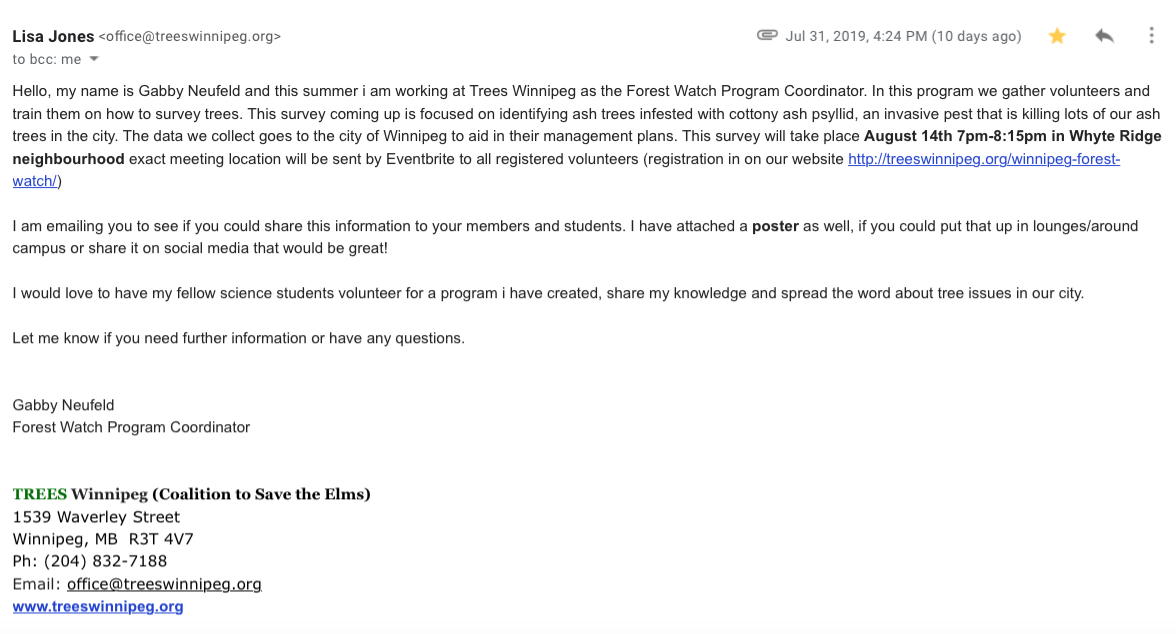 TreasurerJustin Cruz Reports:Current Financial StatusAs of right now we have $57 362.24 in the bank accountHowever once you subtract the outstanding cheques, we really only have about $55 237.24Need to figure out exactly what the initial starting amount isGala expenses moved over from the previous year that still need to be paid out Currently Justin C doesn’t know how much income we are going to generate from locker sale, Ski Trip tickets, and Gala tickets If anyone was in last year’s council and knows roughly the amount made last year from any or all of these, please let Justin C know Need to figure out about how much we’re going to be making The bulk of SSA’s income comes from the Student Org Fees that the university give outsCurrently also unaware of the exact amount that will be given out this yearWon’t get this information until Justin C attends the Treasurer workshop in the beginning of September 
BudgetHopefully everyone has gotten a chance to look at the budget that Justin C sent out previously in the Slack group chatPretty straight forward, but if anyone has any questions feel free to ask Justin CSome changes that need to be made for the budgetHoodie reimbursements and food budget for council meetings will need to be included in an updated budget Budget will be updated 
Food Budget for Council Meetings Need someone in charge of handling food for the upcoming council meetingsBrendan will estimate and then give a price to Justin CEstimate around $1100 for the remaining meetings for foodWill likely only spend about $1000 Expenditure and Reimbursement ProcedureJustin C also wants to clarify the procedure regarding expenditure and reimbursement Procedure:If there are any expenses that are included in the budget that councillors need to pay for, you can either pay it upfront yourself and then submit the invoices or receipts to Justin C and a cheque will be issued to you for that amount, OR if you are unable to or don’t want to pay that amount yourself, let Justin C know as soon as possible so he can pay for it with our council’s debit cardIf you need a credit card specifically for the payment and don’t have one to use, let Justin C know as well so he can take care of it for youCheques:Just like Justin C mentioned earlier, he can’t issue cheques without the invoice or receipt Also can’t give out blank cheques for you to use as Justin C, as well as Justin L or Eric need to sign itCash float for locker sales:For the locker sale happening in the beginning of the year, Justin C is going to withdraw some cash to use as a float since it is going to be all paid in cashCash box is currently empty, but will be filled up with float money
Incurred ExpensesLastly, if there is anyone that needs to be reimbursed for anything, let Justin C know now so that a cheque can be written for you today since Justin L and Justin C are both present to signNot all Gala reimbursements from last year have been reimbursed yetCheques will be written out for theseGill, Chloe, Jaime, Savannah, Mrittika all still need to be reimbursedJustin Tsang (last year’s treasurer) has the old list in case any other councillors need to be reimbursed as wellChairperson honorarium needs to be paid out as well 
 Council Reports (Vice) President Justin Lin Reports:Tuesday, July 16th MeetingDiscussed at the orientation meeting on Tuesday, July 16th:Specific roles for orientation (not everyone):Sponsorship: Jaime and TylerVolunteers: Kate and GillianPanel: Stuti To do list:Eric and Justin also have a meeting with the Dean this upcoming ThursdayMeeting with Orientation Committee members after this meeting and the following will be discussed:When recruiting volunteers, do we want to send a Google doc to determine what roles they are interested in + if they are shy/enthusiastic etc. so we can pair the with an appropriate position?Kate and Gillian will send out a Google form asking for availability and possibly other questions for the volunteers Do we need to make a plan B if Armes construction is not finished?Currently this is TBDCurrently have two people hosting each room and finalizing panelistsWill get an update from StutiVolunteer update?Will also get a volunteer update from Kate and Gillian once Google form has been sent outBuller area/Armes rooms booking?Need to ensure that rooms in Armes and Buller lawn have been bookedDJ, dunk tank, photo booth, inflatable obstacle course, student group information booths?Dunk Tank and Inflatable Obstacle Course have been rented by Special EventsSavannah is sending out an email to departmental student groupsPrizes for scavenger hunt?Need to be determined and confirmedWill they be the same as last year? TBDWelcome gift bags?Handed out gift bags last yearGift bags for this year need to be madePowerPoint PresentationEric is trying to find the full presentation that was used from last yearNot sure yet if any of the PowerPoint needs to be changedScavenger hunt clues Have all of the clues been made yet?Hosts for each roomShould we have one or two people for each room to act as hosts?Good idea to keep things running smoothlyRoom 1: Eric & JaimeRoom 2: Justin L & TBD  Room 3: Stuti & TBD    UMSU Orientation Day Arrangements (from Jelynn)The UMSU Round-up on Welcome Day (September 3) will be happening from 10:45 AM to 2:45 PM. Please have your tables set up by 10:30 AM.We have a table on the Quad as well that will need to be set upAs previously mentioned above, people (new students) will be there from 10:45 AM – 2:45 PMNeed 2 volunteers for the table at the Quad?Gillian and Chloe will do this More details to come on thisCouncil PicturesA date needs to be set before the start of Fall termLast year photos were done in JulyPictures will be used for the Meet the Members posts on social media and on the SSA websitePhotographer?Savannah will take the photos Camera?Savannah has a good Canon camera we can useShe also has a tripod she can borrow from a friendWe can use a timer for the group shot of the entire council or find someone else to take it on the day ofPictures will include:IndividualEveryone needs to get an individual photo done GroupsPresident + Vice PresidentUMSU RepsSenatorsCommunity RepsSecretary + Treasurer + CommunicationsStudent ServicesAcademicsSpecial EventsChairpersonCouncilEntire council needs to get a group picture togetherPossible dates:Likely will be the last week of August or beginning of SeptemberNeeds to be done before Fall term starts, otherwise everyone will get too busy We will be having orientation for the actual Orientation DayExplaining things to the volunteers/doing a run throughWe could take pictures on whatever day this is as all councillors should be thereIssue: this date will likely be after the long weekendLots of people may be goneSeptember 2nd Day before orientationWon’t work because will likely be getting last minute stuff ready for the next dayToo busy September 3rd (Orientation Day)Will all be together during orientationPossibly after orientation?Won’t workToo many things going onPeople may need to leave early and take down and clean up could take a whileLikely will be taken before orientationTentatively scheduled for the day of orientation (September 3rd) in the morningWe can take the pictures before registration starts so everyone will need to be ready beforeRegistration is 9-9:30 AM for science studentsWill meet at 8 AM the day of orientation for picturesCan take the group picture first and then people can swap places so others can go set up (set up is 8-9 AM)Fall and Winter Meeting Dates Meeting dates are set by the Chairperson (David)According to Bylaws, one of the duties of Secretary is to reserve the meeting room for the biweekly council meetings and pick up the key to the meeting room on the day of the meeting Tristan will be doing this for all future meetings Meetings will be held about once every two week (biweekly)Usually will be set for Monday every 2 weeks at 6 PMAny specific requests from council members?We will do Tuesdays for the month of September so David is able to attend Can’t do Mondays in September since the Chairperson would be gone Will be more lenient for people who can’t make it to September meetings since we switched it to Tuesdays on short noticeSo far we’re looking at the 10th and 24th (both Tuesdays) for September Will go back to Mondays for the rest of the yearDavid will make a schedule for the meeting dates for the year and send it in the group chat Office Hours and Cleaning Schedule Tristan has a report below in the minutes on thisArranged by Secretary (Tristan)This year, 8:15 AM – 4:30 PM for office hours? See motion below3 office hours total (per week in combination) for the year per councillorCleaning schedule: 2 or 3 councillors per week throughout the school yearExact duties to be laid out and detailed when the office available to us again in the Fall Food for Council Meetings Who would like to take on organizing food for council meetings?Last year an UMSU rep took on this job, could another one do it again this year?Brendan will take on this responsibility and be in charge of organizing food for council meetings Currently, $500 on Justin C’s budget, but may need to be moreWill be changing this amount to $1100See above minutesDietary restrictions?Gluten free, vegetarian, etc.Should be having food at every meeting that’s happened so far, but this hasn’t happened yetMoving forward in next meetings, food will be there Message in Slack Regarding Faculty Tenure/PromotionsLooking for people to give comments on FacultyReally important for the faculty and for the people who are looking for commentsIf you get a chance and know any of the people mentioned, please send in your input ----- Message from Slack ----- “Hey everyone, the Faculty of Science office has posted two requests for student comments: one for faculty applying for tenure, the other for faculty applying for promotion. Please see the two attached documents.They are hoping for as much student input as possible, so please send in any comments that you have about these faculty members.Comments should be addressed to Dean Stefi Baum and sent to marilyn.shantz@umanitoba.ca. They are due on Friday, August 23”LDC MeetingLocal Discipline Committee Can anyone go to the meeting on August 22? Eric can attend the meeting now, so there is no issue anymore ----- Message from Christine Adams -----Hi Justin & Eric,    My name is Christine Adams, I am the Undergraduate Program Coordinator in the Dean’s Office. One of my jobs is to coordinate discipline hearings. I am working on scheduling 2 discipline hearings on August 22nd one at 9 & one at 10. We need student representation at the meeting. Normally we have 2 representatives from SSA who will attend meetings as needed. The 2 students who served last year are unavailable. I wondered if one of you could please attend the hearings, or if you could ask one of your other SSA members to attend. If you could please let me know by Tuesday, August 13th, if one of you would be willing, or if there is someone else who could fill in for you, that would be most appreciated.We can identify the representatives for 2019-2020 in the coming weeks.Thanks so much,ChristineHoodies Has everyone filled out this form who wants a hoodie?https://docs.google.com/spreadsheets/d/10FxgFsyng0WNO-QQOM4aQdiaPdW0VLxUNW7QKvM9vsI/edit?usp=sharing  Not everyone is on the list, so want to double check Everyone that is at the meeting has filled out the form if they want one, or is filling out the form nowEric is going to put in the orderEveryone will send the money to Eric first and then we will get the reimbursement (50% for the cost of the sweater)Hopefully we will get hoodies by the beginning of the yearStudent Group Funding 6 departmental student groupsThere is actually 7 departmental student groupsMiSC (Undergraduate Microbiology Student’s Club) is a department student group nowSavannah and Stuti will sort this out, and MiSC will be emailed about having an information booth on Buller lawnLast year each departmental student group was given $1000 for start-up fundingDo we want to do the same for this year and continue to give this amount, or do we want to increase it? Increase amount, e.g., $1500/student group?This is up for discussionThings to consider:Can we get money from the referendum?We don’t know yet if we’re going to get covered by the referendum Are we sitting at a relatively similar position in terms of the budget as last year?Executive Committee will meet about this and see where we’re standing with fee budgeting and then we will proceed from thereTreasurer/Budget UpdateReport given by Justin Cruz See above in the minutesMotions to Vote OnVOTE ON THESE:Reimbursements for Sweaters:Moved by: Vice President (Eric Vasas)BE IT RESOLVED THAT (50% of the total paid by councillors) be approved to be withdrawn by Justin Cruz to reimburse council members $40 each for ordering hoodies with sleeve embroidery and council members $35 each for ordering sweaters without sleeve embroidery. Motion Status: Jaime McNicholl seconds; Motion passed and carried unanimously Office Hours:Moved By: President and Vice President (Justin Lin and Eric Vasas)WHEREAS office hours currently do not allow students access to the services SSA provides until 8:30 amWHEREAS morning labs start at 8:30 am Monday through FridayBE IT RESOLVED THAT for the 2019/2020-year office hours will run from 8:15am to 4:30pmMotion Status: Brendan Scott motions to amend the motion to change the office hours to run from 8:15am to 4:15pm; Justin Lin seconds; Motion amendedOffice Hours (Amended):Moved By: President and Vice President (Justin Lin and Eric Vasas)WHEREAS office hours currently do not allow students access to the services SSA provides until 8:30 amWHEREAS morning labs start at 8:30 am Monday through FridayBE IT RESOLVED THAT for the 2019/2020-year office hours will run from 8:15am to 4:15pmMotion Status: Brendan Scott seconds; Motion passed and carried unanimously Amendment to the SSA Bylaws - Executive AssistantMoved by: President and Vice-President (Justin Lin and Eric Vasas)WHEREAS the current position of “Communications Programmer” is responsible for assisting the Director of Communications, President, and Vice PresidentWHEREAS the title of “Communications Programmer” doesn’t fully describe the expectations of the roleWHEREAS the Vice President is currently the Chairperson of the Executive CommitteeBE IT RESOLVED THAT “Communications Programmer” be changed to “Executive Assistant” as an appointed position under Article XI.2.b. in the SSA Bylaws.BE IT RESOLVED THAT in accordance with Article XI.2.b. in the SSA Bylaws, the roles of the Executive Assistant include:Assist the Director of Communications in the completion of their duties.Assist the President and Vice President with their communication through the Science.StudentsAssociation@umanitoba.ca email address.Act as chair for the Executive CommitteeBE IT RESOLVED THAT in accordance with Article X.2b. in the SSA Bylaws:The Executive Committee, hereafter referred to as the executive, shall be composed of:Executive Assistant; as chairPresidentVice PresidentTreasurer Two other elected Councillors elected from and by CouncilMotion Status: Motion taken from the table; Motion passed and carried unanimously 
 SenateNo report UMSUChloe McElheron Reports:UMSU Meeting July 25, 2019:St. John’s Ambulance PresentationThere was a presentation by St. John’s AmbulanceIn summary: St. John’s Ambulance sends representative to social events to watch attendees in need of medical attentionThey are trained and certified in First Aid and CPR and are trained to know when it is the appropriate time to call an ambulanceAlthough unaffiliated, they are known to work well in combination with Red Frogs to keep social events safe Motions PassedOne motion passed Involved approving $435 for the request of armorial bearings in Canada to the Canadian Heraldic Authority in recognition of UMSU’s centennial anniversary UMSU President ReportPresident Jakob Sanderson reported the following:Board of Governors approved a contract amendment that increased premiums for international students from $606 to $865Sustainability working group is taking applicationsApplications can be found online and on social mediaMore information on this through their website and on social media as wellBiggest thing Jakob emphasized was for the electionsMore information will be coming in OctoberWant to promote voting and help increase voter turnout this yearNot enough time to get organized for the September 10th vote Preparing for September 10th Provincial Election and October Federal ElectionsGOTV (Get Out the Vote) campaigns Will be involving student associations around the university UMSU executives attend many conferencesOne conference attended included CASA (Canadian Alliance of Student Associations), a federal advocacy coalition that UMSU has considered joining Overall positive experience and will continue to examine their strengths and will consider bringing a membership vote to the board later this year
UMSU VP Advocacy ReportVP Advocacy Sarah Bonner-Proulx reported the following:Attended the PEP-AH (Post-Secondary Partnership for Alcohol Harms) Conference and presented a report on the conference
UMSU VP Community Engagement ReportVP Community Engagement Kyra Fanning reported the following:Wellness Week will be run in November prior to Fall Reading WeekMore information on this to come UMSU VP Finance & Operations ReportVP Finance & Operations Mbuli Matshe reported the following:Attended the CFS Conference and presented a report on this conferenceAlso presented a Combined Budget report
Canadian Organization of Campus Activities (COCA)UMSU Executives attended COCA (Canadian Organization of Campus Activities)Creating LGBTQ2+ Safe Inclusive ProgrammingExecs have also been attending lots of other conferences and will bring more information to the UMSU meetings on theseCommunicationsNo reportOther BusinessImportant Dates/NotesFall Term Office Hours & Cleaning Week Schedule (Tristan Rohatynsky)Will be making the office hours and cleaning schedule soon so if everyone could direct message Tristan their schedule for fall term on Slack when they get a chanceIf you know about any days/weeks you’ll be gone for fall term you can let Tristan know about those too (for the cleaning week schedule)If you’re a TA for any labs or anything include that in your message as well and let Tristan know what time they’re at so there’s no conflictsRight now only the fall term schedule will be made just in case anyone needs to make changes to their winter schedulesA reminder will be sent in the group chat just in case anyone forgets and for everyone that missed this meetingPlease try to have your schedules in by this Friday, August 16th , or by Monday, August 19th the latestOnce everyone’s schedules are in, a tentative schedule will be sent out as soon as possible Update on LabTREK (Brendan Scott)Brendan will be messaging everyone on Slack to discuss roles for LabTREKWhat the day will consist of (as of now):Will get one lab tour instead of several like last yearWill go to a presentation about NSERCWill also be hearing from undergraduate and graduate students about their research as wellWill be a larger variety of stuff this year as compared to last year Then go to an NSERC presentationHearing from undergraduate and graduates students about their researchMore variety of stuff this yearDismissalJaime McNicholl motions for dismissal at 7:10 PM, Kristine Macalinao seconds; Motion passed. Motion Regarding: Council Hoodie OrderCategory: ReimbursementMotion: Be it resolved that 50% of the total paid by councillors be approved to be withdrawn by Justin Cruz to reimburse council members $40 each for ordering hoodies with sleeve embroidery and council members $35 each for ordering sweaters without sleeve embroidery. Motion: Be it resolved that 50% of the total paid by councillors be approved to be withdrawn by Justin Cruz to reimburse council members $40 each for ordering hoodies with sleeve embroidery and council members $35 each for ordering sweaters without sleeve embroidery. Status: Motion passedMoved By: Eric Vasas
Seconded By: Jaime McNichollStatus: Motion passedMoved By: Eric Vasas
Seconded By: Jaime McNichollMotion Regarding: Office Hour Times for the 2019/2020 YearCategory: Office HoursMotion: Be it resolved that for the 2019/2020-year, office hours will be run from 8:15 AM to 4:15 PM.Motion: Be it resolved that for the 2019/2020-year, office hours will be run from 8:15 AM to 4:15 PM.Status: Motion passedMoved By: Justin Lin and Eric Vasas
Seconded By: Brendan ScottStatus: Motion passedMoved By: Justin Lin and Eric Vasas
Seconded By: Brendan ScottMotion Regarding: Amendment to Communications Programmer Position Title and RolesCategory: SSA BylawsMotion: Be it resolved that “Communications Programmer” be changed to “Executive Assistant” as an appointed position under Article XI.2.b. in the SSA Bylaws. In accordance with Article XI.2.b. in the SSA Bylaws, duties will include assisting the Director of Communications with the completion of their duties, assisting the President and Vice President with their communication through the council email address, and act as a chair for the Executive Committee. Motion: Be it resolved that “Communications Programmer” be changed to “Executive Assistant” as an appointed position under Article XI.2.b. in the SSA Bylaws. In accordance with Article XI.2.b. in the SSA Bylaws, duties will include assisting the Director of Communications with the completion of their duties, assisting the President and Vice President with their communication through the council email address, and act as a chair for the Executive Committee. Status: Motion passedMoved By: Justin Lin
Seconded By: Eric VasasStatus: Motion passedMoved By: Justin Lin
Seconded By: Eric VasasMotion Regarding: Reimbursement for Dunk Tank and Inflatable Obstacle Course for OrientationCategory: ReimbursementMotion: $1135.50 to be approved to be reimbursed for purchasing the Dunk Tank and the Inflatable Obstacle Course for the Faculty of Science Orientation Day. 	Motion: $1135.50 to be approved to be reimbursed for purchasing the Dunk Tank and the Inflatable Obstacle Course for the Faculty of Science Orientation Day. 	Status: Motion passedMoved By: Serena Phillips
Seconded By: Chloe McElheronStatus: Motion passedMoved By: Serena Phillips
Seconded By: Chloe McElheron